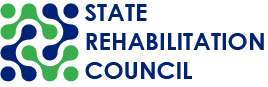 CALIFORNIA STATE REHABILITATION COUNCIL (SRC)UNIFIED STATE PLAN COMMITTEE MEETING NOTICE Monday, November 13, 2023, 10:00 a.m. – 12:00 p.m.Participation OptionsVideo Conference:https://dor-ca-gov.zoom.us/j/84675977073?pwd=cEtlTk01ZTU1cUFOclRsSEZEZ3lZUT09 Meeting ID: 846 7597 7073, Passcode: 9#818cP*Teleconference: 1 669 900 6833 US or +1 408 638 0968 US  Meeting ID: 846 7597 7073, Passcode: 04050116Phone controls for participants: Mute/unmute press *6; raise hand: press *9.Email Your Comments: SRC@dor.ca.gov MEETING AGENDAPlease note: All times indicated and the order of business are approximate and subject to change. The SRC Unified State Plan may act on any item listed in the agenda.Item 1: Welcome and Introductions (10:00 – 10:05 a.m.) Ivan Guillen, SRC Chair and Unified State Plan Committee ChairItem 2: State Plan Priorities and Goals (10:05 – 11:00 a.m.) Members of DOR’s Executive Team will present the draft priorities and goals for the 2024-28 VR Services Portion of the Unified State Plan. There will be an opportunity for an interactive discussion and questions. Break (11:00 – 11:15 a.m.) Item 3: State Plan Description A – Input of the SRC (11:15 – 11:30 a.m.)    Kate Bjerke, SRC Executive Officer, will present draft Description A – Input of the SRC for inclusion in the 2024-28 VR Services Portion of the Unified State Plan. There will be an opportunity provide feedback and ask questions.Item 4: Next Steps and Timeline (11:30 – 11:45 a.m.)Members will review the next steps and timeline for the submission of the 2024-28 VR Services Portion of the Unified State Plan.Item 5: Public Comment (11:45 a.m. – 12:00 p.m.) Members of the public will have the opportunity to comment on issues and concerns not included elsewhere on the agenda. Public comment relating to a specific agenda item will be taken at the end of the applicable agenda item or prior to a vote.   Adjourn* (12:00 p.m.)PUBLIC COMMENTSPublic comments on matters not on the agenda are taken at the beginning of the meeting. A speaker will have up to three minutes to make public comments and may not relinquish his or her time allotment to another speaker. Non-English speakers who utilize translators to make public comment will be allotted no more than six minutes unless they utilize simultaneous translation equipment. The SRC is precluded from discussing matters not on the agenda; however, SRC members may ask questions for clarification purposes. MEETING NOTICE AND AGENDAThis meeting notice and agenda and supplemental meeting materials are posted on the SRC webpage. Interested members of the public may use the teleconference number or join virtually to listen to the meeting and/or provide public comment. The SRC is not responsible for unforeseen technical difficulties that may occur and is not obligated to postpone or delay its meeting in the event of unforeseen technical difficulties with the teleconference line or virtual meeting platform. *The meeting will adjourn upon completion of the agenda. REASONABLE ACCOMMODATIONSIf you require a disability-related accommodation, materials in alternate format or auxiliary aids/services, please call (916) 558-5897 or email SRC@dor.ca.gov five days prior to the meeting. Any requests received after this date will be given consideration, but logistical constraints may not allow for their fulfillment. CONTACT PERSON Kate Bjerke, SRC Executive Officer, SRC@dor.ca.gov, (916) 558-5897.	